Tuesday November 19th Unit Quest‘Stuff’ you should know….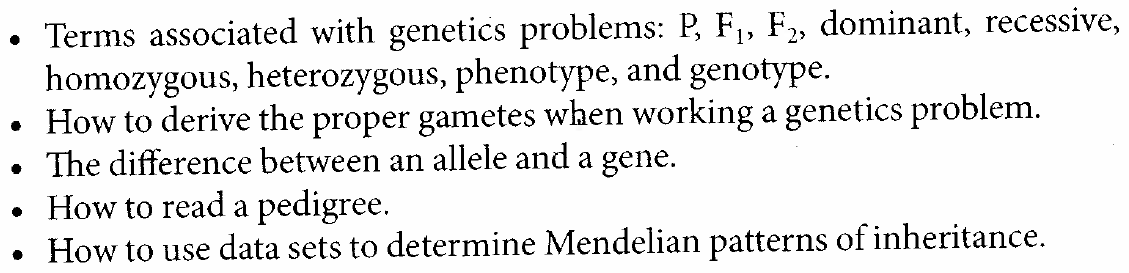 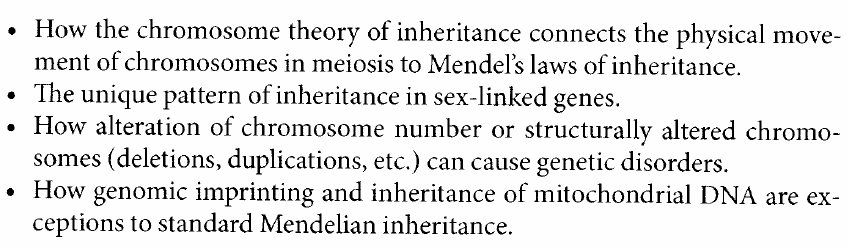 Also….Examples of sex linkagesWhy sex linkage occursBrief outline of meiosis stages (no pictures to be drawn)2 Data Analysis Questions